Unitarian Universalist Community ChurchWorship Service - Sunday, July 23, 2017Today at UUCC        Service, 10:00 a.m., “The Human Journey”**  					Catherine Palmer        Goddess/Earth Circles, 11:30 a.m., Fellowship Hall**How do we respond when we’re stuck in a box, alone? What does it take to get free from the comfort of our confinement? What do we do with our feelings when we are determined “not to play the game?” Let’s talk about how our ability to love another is influenced by our choice to be comfortable. Join Goddess/Earth Circles TODAY, 11:30am-1:00pm in Fellowship Hall. Meet Amaterasu, Japanese Sun goddess. How do we interact, how do we use our gifts, and who and how do we let people into our lives? We will also be planning the Sunday service for August 27. Adults and youth welcome, all genders.NoticesReverend Carie is traveling with Mid-Maine yoUUth to Guatemala until July 25th.During her absence, please use the following contacts:For pastoral care between July 15 and July 25: please contact Gary Chapin at 485-1023.For church business: Office Administrator at 622-3232 or admin@augustauu.orgFor church emergencies: Martha Naber, UUCC Board President at 872-0913.CONDOLENCES to Carolyn Ladd on the loss of her sister, Mary Sturtevant.  Mary passed away on Monday, July 10, 2017.  A Celebration of Life was held on July 22, 2017 at 11:00 a.m. at the South Parish Congregational Church in Augusta.In Lieu of flowers, the family welcomes donations in Mary’s name to one of the following:Charles M. Bailey Public Library39 Bowdoin St.Winthrop, ME 04364Kennebec Land TrustP.O. Box 261Winthrop, ME 04364Viles Arboretum153 Hospital St.Augusta, ME 04330NEW to UUCC of Augusta? Want to connect with us in a different way?Watch this section over the summer for more information about programs that are held regularly at the UUCC of Augusta.The UUCC Choir sings twice a month at Sunday services (Sept through June).  The choir helps the congregation sing better, sets the tone for worship and deepens the worship experience.  The choir will begin practicing on Wednesday evenings from 6:00 to 8:00 p.m. in the Sanctuary late August).  If you are interested in joining the choir, please contact Bridget Convey, our Music Director at musicdirector@augustauu.org.  No singing experience?   NO PROBLEM!	-  Want to learn?  GREAT!!  Join us!Don’t sing but play a musical instrument?  Consider the UUCC Occasional Orchestra?The UUCCOO usually rehearses from 8:30 to 10:30 a.m. in the church sanctuary, 69 Winthrop Street, Augusta, on the first and third Saturdays of each month beginning in September.  The UUCCOO plays at special Sunday services and joins with the UUCC Choir for winter and spring concerts each year.    If you want more information or are interested in joining our Orchestra, please contact Dale McCormick, Coordinator, at dmccormick11@aol.com or Conductor Dan Gilbert at DanGilbertbass1990@gmail.com.This Week at UUCC …Monday, July 24, 2017 	Private Piano Lessons, 11 a.m.–6 p.m., C-Sanct	Peaceful Heart Sangha C-SanctJoin this mindfulness meditation group in the Sanctuary for sitting and walking meditation, readings and sharing in the sanctuary.  Open to all.Tuesday, July 25, 2017		SGM (D. Sorensen), 10:00 a.m., Off Premises	CANMP “Summer Fun-Time” Learning Program, 			10:00 a.m. – Noon, C-FH	Al-ANON, Noon, Robbins RoomWednesday, July 26, 2017	Seasoned Souls, 10:30 a.m., C-FHJoin this group of older church members that meet as a study/support group to talk openly about topics related to the aging process. Seasoned Souls is open to any church member over 65 years of age.   FMI: Diane (dmoongrove@gmail.com or 446-6162) or Stefanie (stefbarley@gmail.com or 629-8890)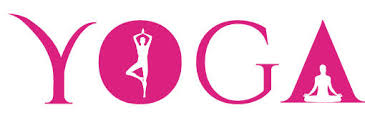 	Gentle Yoga, 5:00 p.m., 				Fellowship Hall	NAMI-Connection Recovery Support Group, 			5:15 – 6:45 p.m., Drew House (Parlor)Thursday, July 27, 2017	CANMP “Summer Fun-Time” Learning Program, 			10:00 a.m. – Noon, C-FHFriday, July 28, 2017	Drum Circle, 6:00 p.m., C-SanctAttend this free style drum circle welcoming people of all ages, walks of life, and abilities. Free style means no one is assigned ‘pieces’ to play. Just play! Or don’t play! Just come watch, sing, dance, or bring your own instruments. No one cares if you’ve never played before or if you make a mistake. As long as you are having fun you can’t get it wrong! ALL are welcome.  Saturday, July 29, 2017 	Private Piano Lessons, 1:45  – 6:00 p.m., C-SanctSunday, July 30, 2017     Service, 10:00 a.m., “Stranger Things”**  			A loving collaborative**How do you feel when you encounter a stranger?  What do you expect from them?  How do we treat the unknown people in our midst?  Come hear Annie, Gary, Oli, Cricket, and friends talk about how we engage with those we haven't met yet.UUCC Office Hours UUCC Office Hours <hours for next week>Monday ----------------------------------<No office hours>Tues. Wed. AND Thurs.       ---------9:00 am to 3:00 pmFriday -------------------------------------< No office hours >Rev. Carie’s Office Hours:Reverend Carie is out of the office at this time.  Please see notices for information on whom to contact in her absence.Pastoral Care concerns: contact Rev. Carie Johnsen at 623-3663 or (508)221-5295 or email revcariejohnsen@gmail.comCaring Cooperative support, contact Cheryl Abruzzese at cam1nik2@gmail.com or 858-5340.Sunday Services / Staff Contact information:Office Administrator, Lynn M. Smith, admin@augustauu.org, Phone 622-3232Youth Advisor, Monique McAuliffe youthadvisor@augustauu.orgSunday Morning Religious Exploration Coordinator, Brigid Chapin, SundayREcoordinator@augustauu.orgMusic Director, Bridget Convey, musicdirector@augustauu.org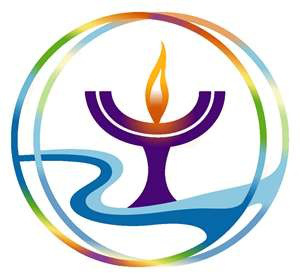 